Antibiotic Prescribing in Primary Care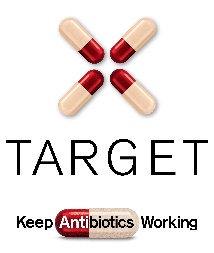 ACUTE OTITIS MEDIA AuditBackgroundAcute otitis media is an infection of the middle ear. NICE Clinical Knowledge Summaries1 (CKS) provide the following definitions:Acute otitis media (AOM) - middle ear effusion associated with the acute onset of symptoms and signs of middle ear inflammation.Recurrent AOM - three or more episodes of AOM in 6 months, or four or more episodes in a year, with an absence of middle ear disease between episodes. However, there is no universal definition.Persistent AOM (treatment failure) - when people return for medical advice with the same episode of AOM, either because symptoms persist after initial management (no-antibiotics, delayed-antibiotics, or immediate-antibiotics prescribing strategy), or because symptoms are worsening. AimTo audit antibiotic prescribing for acute otitis media symptoms against NICE Guidelines NG911: Otitis media (acute): antimicrobial prescribingPHE/NICE2 Summary of antimicrobial prescribing guidance - managing common infectionsHow to use this auditThis audit tool can be modified to follow local infection management guidelines. This audit is only assessing patients that present with AOM and recurrent AOM under the age of 18 years. Each episode of recurrent AOM should be managed in the same way as a presentation of AOM. Patients with persistent AOM (treatment failure) are excluded from this audit because further antibiotic prescription may vary depending upon whether antibiotics had already been used in the initial management.Step 1: Search for 20-40 consultations (minimum 20) relating to AOM in patients under the age of 18.  The Read codes below are a sample of codes that can be used, but consider adding codes that you or your colleagues are likely to use when you see patients with acute otitis media. Searching for just a few Read codes that you usually use may identify all the consultations you require for the audit.Step 2: Compete the data collection table below for each selected patient.For ease of use you can now summarise your data the Summary table below. Overall compliance with NICE / PHE GuidanceStep 3: How did you do? Follow the simple calculations below to see how compliant you were with NICE / PHE guidelines.  On whether to prescribe an antibioticOverall compliance with NICE guidance to share self-help, safety netting advice and antibiotic advice (GHIJ) OR if TARGET Treating Your Infection RTI leaflet shared(K) If antibiotics were used, total number given correct antibiotic, dose/frequency and course length (KLM ) What can you do to improve guidance compliance?Promote use of PHE or local antimicrobial / management of infection guidelines by all in practiceEncourage use of TARGET Treating Your Infection – Respiratory Tract infection (TYI-RTI) leaflet.Share TARGET TYI-RTI leaflet on clinical system.Encourage consistent message from different staff and when patients re-attend.Encourage others to preform audit.Re-audit in 4 months - identify a date when you will repeat the audit. Record actions required, especially when compliance with primary care guidance is less than 80%. Make use of TARGET toolkit. Consider developing a target for antibiotic prescribing rate. e.g. 1 in 3 immediate, 1 in 3 delayed, 1 in 3 no antibiotic)AcknowledgementsThis audit was devised by Dr Imran Jawaid with advice from Dr Cliodna McNulty.References National Institute for Health and Care Excellence. 2018. NICE Guideline NG91. Otitis media (acute): antimicrobial prescribing [ONLINE] Available at: https://www.nice.org.uk/guidance/ng91. [Accessed 4th July 2019].NICE/Public Health England. (February 2019). Summary of antimicrobial prescribing guidance – managing common infections. [ONLINE] Available at: https://www.nice.org.uk/Media/Default/About/what-we-do/NICE-guidance/antimicrobial%20guidance/summary-antimicrobial-prescribing-guidance.pdf. [Accessed 4th July 2019].Appendix 1 Compliance with the decision to treat a patient with Otitis Media can be determined by using the care pathway present in the NICE Guidelines NG91: Otitis media (acute): antimicrobial prescribing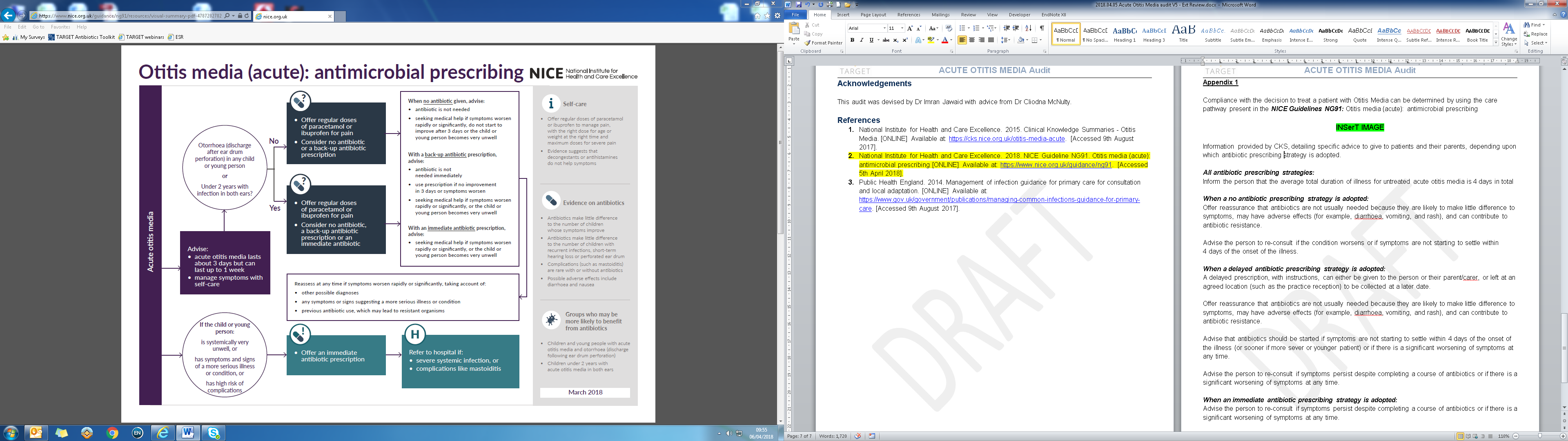 Information provided by NICE detailing specific advice to give to patients and their parents, depending upon which antibiotic prescribing strategy is adopted.All antibiotic prescribing strategies:Inform the person that the average total duration of illness for untreated acute otitis media is 3 - 7 days in totalWhen a no antibiotic prescribing strategy is adopted:Offer reassurance that antibiotics are not usually needed because they are likely to make little difference to symptoms, may have adverse effects (for example, diarrhoea, vomiting, and rash), and can contribute to antibiotic resistance.Advise the person to re-consult if the condition worsens or if symptoms are not starting to settle within 3 days of the onset of the illness.When a delayed antibiotic prescribing strategy is adopted:A delayed prescription, with instructions, can either be given to the person or their parent/carer, or left at an agreed location (such as the practice reception) to be collected at a later date.Offer reassurance that antibiotics are not usually needed because they are likely to make little difference to symptoms, may have adverse effects (for example, diarrhoea, vomiting, and rash), and can contribute to antibiotic resistance.Advise that antibiotics should be started if symptoms are not starting to settle within 3 days of the onset of the illness (or sooner if more sever or younger patient) or if there is a significant worsening of symptoms at any time.Advise the person to re-consult if symptoms persist despite completing a course of antibiotics or if there is a significant worsening of symptoms at any time.When an immediate antibiotic prescribing strategy is adopted:Advise the person to re-consult if symptoms persist despite completing a course of antibiotics or if there is a significant worsening of symptoms at any time.Consider using TARGET Toolkit treat your infection leaflethttp://www.rcgp.org.uk/TARGETantibiotics/ Table 1. PHE Primary Care Guidance for acute otitis media3.Table 1. PHE Primary Care Guidance for acute otitis media3.Table 1. PHE Primary Care Guidance for acute otitis media3.Table 1. PHE Primary Care Guidance for acute otitis media3.Table 1. PHE Primary Care Guidance for acute otitis media3.CONDITIONCOMMENTSANTIBIOTICDOSEDURATIONAcute otitis media(child doses)NICE NG91Optimise analgesia and target antibiotics.AOM resolves in 60% of cases in 24 hours without antibiotics. Antibiotics reduce pain only at two days (NNT15), and do not prevent deafness.Consider 2 or 3-day delayed, or immediate antibiotics for pain relief if: <2 years AND bilateral AOM (NNT4), bulging membrane, or symptom score >8 for: fever; tugging ears; crying; irritability; difficulty sleeping; less playful; eating less (0 = no symptoms; 1 = a little; 2 = a lot).All ages with otorrhoea NNT3.Antibiotics to prevent mastoiditis NNT>4000.Amoxicillin 1 month -11 months: 125mg TDS1-4 years: 250mg TDS5-17 years: 500mg TDS5 – 7 daysAcute otitis media(child doses)NICE NG91Optimise analgesia and target antibiotics.AOM resolves in 60% of cases in 24 hours without antibiotics. Antibiotics reduce pain only at two days (NNT15), and do not prevent deafness.Consider 2 or 3-day delayed, or immediate antibiotics for pain relief if: <2 years AND bilateral AOM (NNT4), bulging membrane, or symptom score >8 for: fever; tugging ears; crying; irritability; difficulty sleeping; less playful; eating less (0 = no symptoms; 1 = a little; 2 = a lot).All ages with otorrhoea NNT3.Antibiotics to prevent mastoiditis NNT>4000.If penicillin allergy1st Choices:ClarithromycinErythromycin 2nd ChoiceCo-amoxiclav1 month – 11 years:<8kg: 7.5mg/kg BD8 – 11kg: 62.5mg BD12 – 19kg: 125mg BD20 – 29kg:187.5mg BD30 – 40kg: 250mg BDOR12 – 17 years: 250mg – 500mg BD1 month - 1 year: 125mg QDS or 250mg BD2 – 7years: 250mg QDS or 500mg BD8 - 17 years 250 – 500mg QDS or 500mg – 1000mg BD1 – 1 months: 0.25ml/kg of 125/31 suspension TDS1 – 5 years: 5ml OR 0.25ml/kg of 125/31 suspension TDS6 – 11 years: 5ml OR 0.15ml/kg of 250/62 suspension TDS 12 – 17 years: 250/125mg OR 500/125mg TDS5 – 7 days5 – 7 days5 – 7 days2D94.00O/E - tympanic membrane pinkF510011Acute secretory otitis media2D95.00O/E - tympanic membrane redF510100Acute serous otitis media2D96.00O/E - tympanic membrane bulgingF510200Acute mucoid otitis mediaF51..00Nonsuppurative otitis media + eustachian tube disordersF510z00Acute nonsuppurative otitis media NOSF510.00Acute non suppurative otitis mediaF514.00Unspecified nonsuppurative otitis mediaF510000Acute otitis media with effusionF514100Serous otitis media NOSF514200Catarrhal otitis media NOSF520z00Acute suppurative otitis media NOSF514300Mucoid otitis media NOSF524.00Purulent otitis media NOSF514z00Nonsuppurative otitis media NOSF524000Bilateral suppurative otitis mediaF52..00Suppurative and unspecified otitis mediaF526.00Acute left otitis mediaF520.00Acute suppurative otitis mediaF527.00Acute right otitis mediaF520000Acute suppurative otitis media tympanic membrane intactF528.00Acute bilateral otitis mediaF520100Acute suppurative otitis media tympanic membrane rupturedF52z.00Otitis media NOSF520300Acute suppurative otitis media due to disease ECF52z.11Infection earData Collection Sheet: ACUTE OTITIS MEDIA AuditData Collection Sheet: ACUTE OTITIS MEDIA AuditData Collection Sheet: ACUTE OTITIS MEDIA AuditData Collection Sheet: ACUTE OTITIS MEDIA AuditData Collection Sheet: ACUTE OTITIS MEDIA AuditData Collection Sheet: ACUTE OTITIS MEDIA AuditData Collection Sheet: ACUTE OTITIS MEDIA AuditData Collection Sheet: ACUTE OTITIS MEDIA AuditData Collection Sheet: ACUTE OTITIS MEDIA AuditData Collection Sheet: ACUTE OTITIS MEDIA AuditData Collection Sheet: ACUTE OTITIS MEDIA AuditData Collection Sheet: ACUTE OTITIS MEDIA AuditData Collection Sheet: ACUTE OTITIS MEDIA AuditData Collection Sheet: ACUTE OTITIS MEDIA AuditData Collection Sheet: ACUTE OTITIS MEDIA AuditData Collection Sheet: ACUTE OTITIS MEDIA AuditData Collection Sheet: ACUTE OTITIS MEDIA AuditData Collection Sheet: ACUTE OTITIS MEDIA AuditData Collection Sheet: ACUTE OTITIS MEDIA AuditData Collection Sheet: ACUTE OTITIS MEDIA AuditData Collection Sheet: ACUTE OTITIS MEDIA AuditData Collection Sheet: ACUTE OTITIS MEDIA AuditData Collection Sheet: ACUTE OTITIS MEDIA AuditData Collection Sheet: ACUTE OTITIS MEDIA AuditData Collection Sheet: ACUTE OTITIS MEDIA AuditData Collection Sheet: ACUTE OTITIS MEDIA AuditData Collection Sheet: ACUTE OTITIS MEDIA AuditData Collection Sheet: ACUTE OTITIS MEDIA AuditData Collection Sheet: ACUTE OTITIS MEDIA AuditData Collection Sheet: ACUTE OTITIS MEDIA AuditData Collection Sheet: ACUTE OTITIS MEDIA AuditData Collection Sheet: ACUTE OTITIS MEDIA AuditData Collection Sheet: ACUTE OTITIS MEDIA AuditData Collection Sheet: ACUTE OTITIS MEDIA AuditData Collection Sheet: ACUTE OTITIS MEDIA AuditData Collection Sheet: ACUTE OTITIS MEDIA AuditData Collection Sheet: ACUTE OTITIS MEDIA AuditData Collection Sheet: ACUTE OTITIS MEDIA AuditData Collection Sheet: ACUTE OTITIS MEDIA AuditData Collection Sheet: ACUTE OTITIS MEDIA AuditData Collection Sheet: ACUTE OTITIS MEDIA AuditData Collection Sheet: ACUTE OTITIS MEDIA AuditData Collection Sheet: ACUTE OTITIS MEDIA AuditCompliance with NICE/PHE Guidance for Management of ACUTE OTITIS MEDIA12345678910111213141516171819202122232425262728293031323334353637383940% of Total with acute otitis mediaYour target % for good practice  No antibiotic givenBack-up/delayed antibiotic given with advice about how to accessImmediate antibiotic given with advice on complianceManagement appropriate for clinical presentation?Advice given on natural history and average length of illness 3 – 7 daysAdvice given about managing symptoms including fever Self-care adviceInformation about when to re-consult  safety netting adviceInformation shared on antibiotic use and resistanceShared the TARGET Treating Your Infection RTI leafletIf antibiotics prescribed (N=______ )If antibiotics prescribed (N=______ )If antibiotics prescribed (N=______ )If antibiotics prescribed (N=______ )If antibiotics prescribed (N=______ )If antibiotics prescribed (N=______ )If antibiotics prescribed (N=______ )If antibiotics prescribed (N=______ )If antibiotics prescribed (N=______ )If antibiotics prescribed (N=______ )If antibiotics prescribed (N=______ )If antibiotics prescribed (N=______ )If antibiotics prescribed (N=______ )If antibiotics prescribed (N=______ )If antibiotics prescribed (N=______ )If antibiotics prescribed (N=______ )If antibiotics prescribed (N=______ )If antibiotics prescribed (N=______ )If antibiotics prescribed (N=______ )If antibiotics prescribed (N=______ )If antibiotics prescribed (N=______ )If antibiotics prescribed (N=______ )If antibiotics prescribed (N=______ )If antibiotics prescribed (N=______ )If antibiotics prescribed (N=______ )If antibiotics prescribed (N=______ )If antibiotics prescribed (N=______ )If antibiotics prescribed (N=______ )If antibiotics prescribed (N=______ )If antibiotics prescribed (N=______ )If antibiotics prescribed (N=______ )If antibiotics prescribed (N=______ )If antibiotics prescribed (N=______ )If antibiotics prescribed (N=______ )If antibiotics prescribed (N=______ )If antibiotics prescribed (N=______ )If antibiotics prescribed (N=______ )If antibiotics prescribed (N=______ )If antibiotics prescribed (N=______ )If antibiotics prescribed (N=______ )If antibiotics prescribed (N=______ )If antibiotics prescribed (N=______ )If antibiotics prescribed (N=______ )Antibiotic choice correct 1st line: AmoxicillinPenicillin allergy: clarithromycin OR Erythromycin2nd choice: Co-amoxiclavDose/frequency correct See guidance tableCourse length correctAll choices:  5 - 7dTotal number of patientsTotal number of patients…………………..…………………..…………………..Row in table belowCriteriaNumber of patients(N)Total % of PatientsTarget %Management decisionManagement decisionManagement decisionManagement decisionManagement decisionANo antibiotic given>70%BBack-up/delayed antibiotic given with advice about how to access<40%CImmediate antibiotic given with advice on compliance<30%DManagement appropriate for clinical presentation? (follows NICE NG91)100%Providing Advice Providing Advice Providing Advice Providing Advice Providing Advice EAdvice given on natural history and average length of illness (3-7 days)100%FAdvice given about managing symptoms (Self-care advice)100%GInformation about when to re-consult (Safety netting advice)100%HInformation given about antibiotic use and resistance 100%IShared the TARGET Treating Your Infection RTI leaflet100%If antibiotics were prescribed: (N= …….. )If antibiotics were prescribed: (N= …….. )If antibiotics were prescribed: (N= …….. )If antibiotics were prescribed: (N= …….. )If antibiotics were prescribed: (N= …….. )JAntibiotic choice correct – 1st line: Amoxicillin, Penicillin allergy: Clarithromycin/Erythromycin 2nd line: Co-amoxiclav100%KDose/frequency correct – see guidance table100%LCourse length correct – All choices: 5 – 7days 100%